Major Events Leading to Civil War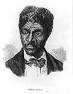 Missouri Compromise 1820-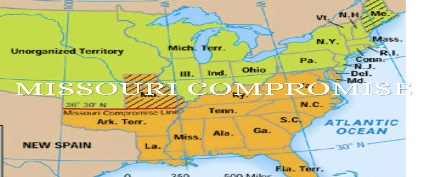 Significance:Compromise of 1850-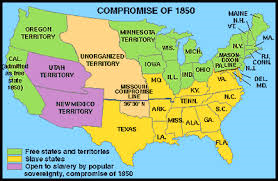 Significance:Kansas-Nebraska Act-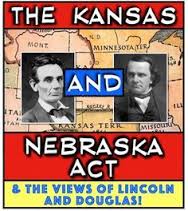 Significance:Dred-Scott Case & Decision-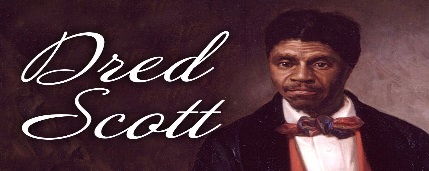 Significance:Election of 1860-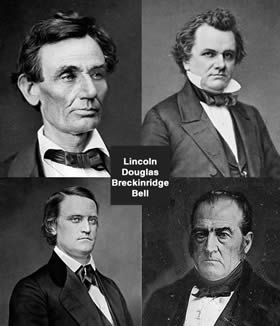 Significance: